EE 40 Notesi > 0 as entering the + side	p>0 power delivered to devicei < 0 as entering the – side 	p<0 power supplied by deviceBranch: single element, such as a resistor or sourceNode: connection point between two or more branchesExtraordinary node: connection point between at least 3 branchesLoop: closed path in a circuit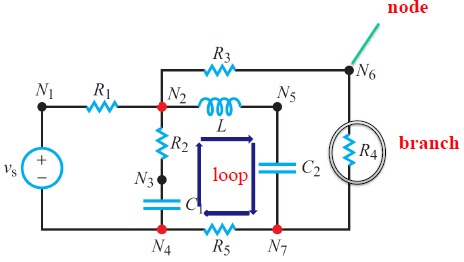 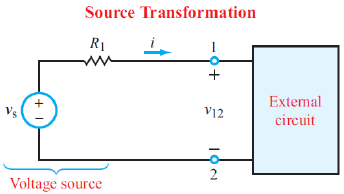 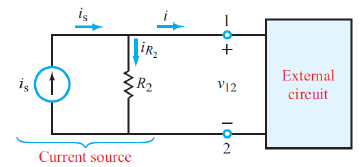 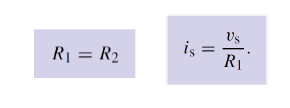 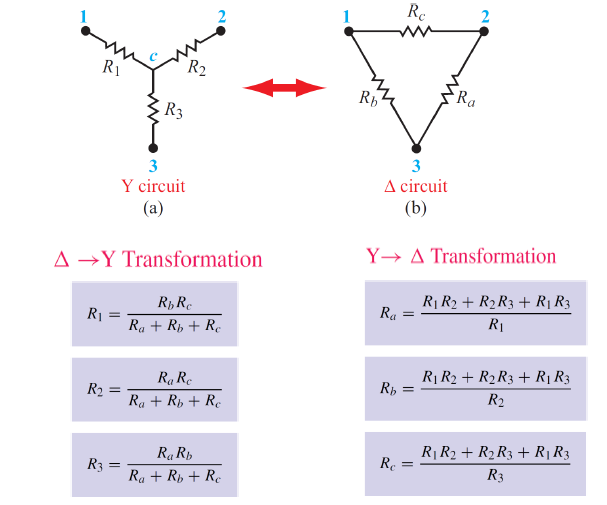 Nodal analysisNode voltages (voltages between each node and ground reference) are UNKNOWNSKCL equations at each UNKNOWN node constrain solutions (N KCL solutions for N Node Voltages)Mesh analysisStep 1Identify all meshes, and assign each an unknown current. For convenience, use clockwise currentStep 2Set up KVLs for each meshStep 3Solve the resulting simultaneous equations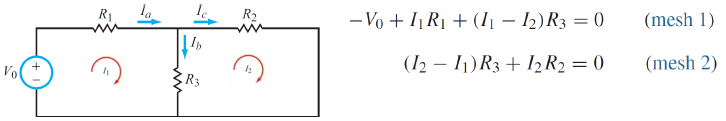 A supermesh results when two meshes have a current source (with or without a series resistor) in common. Voltage across current source is unknownWrite KVL equation for closed loop that ignores branch with current sourceWrite KCL equation for branch with current source (auxiliary equation).Summary of mesh analysisMesh currents flowing in each mesh loop are UNKNOWNSKVL equations for each mesh loop constrain solutions (M KVL solutions for M mesh loops) Supermesha current source in between 2 loops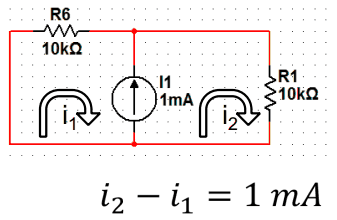 write mesh equations as if circuit is like this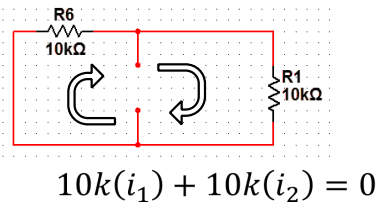 Step 1: Set all independent sources to 0 (by replacing voltage sources with short circuits and current sources with open circuits), except for source 1Step 2: Apply the analysis technique of your choice to solve for the response v1 due to source 1Step 3: Repeat for sources 2 through n, calculating in each case the response due to that one source acting alongStep 4: Sum to determine the total response vThevenin equivalent						Norton equivalent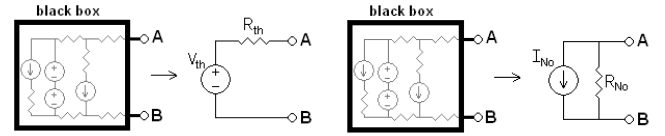 To find Vth, open (a) and (b) for the voltage between (a) and (b) without changing the circuit.To find INO, short (a) and (b) and solve for the current flowing from (a) to (b) without changing the circuit.If there are dependent sources, attach an imaginary source Vab between nodes (a) and (b), find the current Iab, going through this source in terms of Vab. Req = Vab / IabRTH = RNo The effective resistance for either equivalent circuit is equal to the resistance between (a) and (b) with: ◦ Independent current sources open◦ Independent voltage sources shorted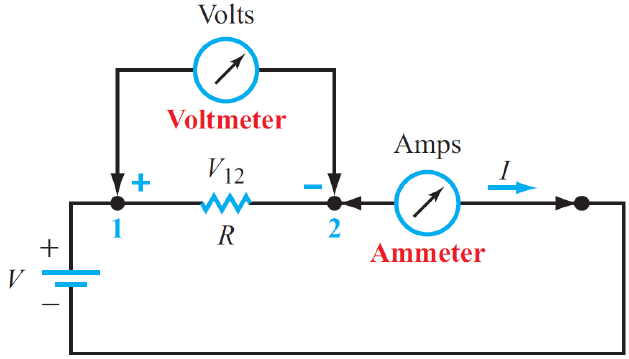 Voltmeter: measures voltage without drawing currentAmmeter: measures current without dropping voltage Open circuit, no path for current flow   R = infinityShort circuit, no voltage drop   R = 0Kirchhoff’s current law (KCL)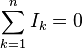 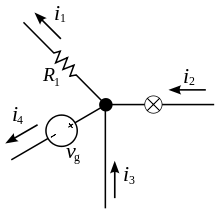 i2 + i3 = i1 + i4Kirchhoff’s voltage law (KVL)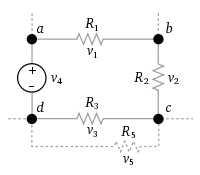 v1 + v2 + v3 - v4 = 0add up voltages in a systematic clockwise movementassign a positive sign to the voltage across an element if the (+) side 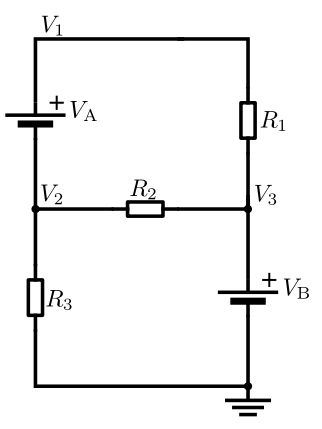 By viewing a voltage source on a wire as a point source voltage in relation to other point voltages located at various nodes in the circuit, relative to a ground node assigned a zero or negative charge, both VA and VB are super-nodes. VA has two unreferenced nodes, whereas VB has one referenced node (ground) and one unreferenced node.1.5 = va/ 6 + 3.5 + vb/3vb – va = 12Inspection - NodalAll sources are independent current sources.Set up a matrix for all the nodes, as follows:[ G11 G12 … G1n]      [ v1      = [i1G21  G22 … G2n         v2	  i2  .			.	  .  .			.	  .  .			.	  . Gn1  Gn2 … Gnn        vn ]	  in]Where Gkk = sum of all conductances connected to the node k. Conductance = 1 / resistance	 Gkl = Glk = negative of conductances connecting nodes k and l, with k ≠ l	 Ik = total of current sources entering node k (a negative sign applies to a current source leaving)Inspection – Mesh[ R11 R12 … R1n]      [ i1      = [v1R21  R22 … R2n         i2	 v2  .			.	  .  .			.	  .  .			.	  . Rn1  Rn2 … Rnn        in ]	 vn]Where Rkk = sum of all resistances in mesh k	  Rkl = Rlk = negative of the sum of all series shared between k and l (with k ≠ l)	 Ik = current of mesh k vik = total of all independent voltage sources in mesh k, with positive assigned to a voltage rise when   moving around the mesh in a clockwise direction